		Agreement		Concerning the Adoption of Harmonized Technical United Nations Regulations for Wheeled Vehicles, Equipment and Parts which can be Fitted and/or be Used on Wheeled Vehicles and the Conditions for Reciprocal Recognition of Approvals Granted on the Basis of these United Nations Regulations*(Revision 3, including the amendments which entered into force on 14 September 2017)_________		Addendum 8 – UN Regulation No. 9		Revision 4 - Amendment 1Supplement 1 to the 08 series of amendments – Date of entry into force: 25 September 2020		Uniform provisions concerning the approval of category L2, L4 and L5 vehicles with regard to sound emissionThis document is meant purely as documentation tool. The authentic and legal binding text is: ECE/TRANS/WP.29/2020/2._________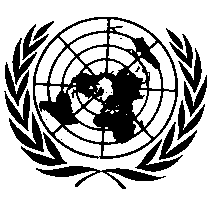 UNITED NATIONSParagraph 6.3.4., amend to read:"6.3.4.	Additional sound emission provisions6.3.4.1.	The motor cycle manufacturer shall not intentionally alter, adjust, or introduce any device or procedure solely for the purpose of fulfilling the noise emission requirements of this Regulation, which will not be operational during typical on-road operation.6.3.4.2.	The vehicle type to be approved shall meet the requirements of Annex 6 to this Regulation. If the vehicle has user selectable software programs or modes which affect the sound emission of the vehicle, all these modes shall be in compliance with the requirements in Annex 6. Testing shall be based on the worst case scenario.6.3.4.3.	In the application for type approval or for modification or extension of a type approval the manufacturer shall provide a statement in accordance with Annex 7 that the vehicle type to be approved complies with the requirements of paragraphs 6.3.4.1. of this Regulation.6.3.4.4.	The test results obtained in accordance with the provisions of paragraph 6.3.4.1 above shall be entered in the test report and on a form conforming to the model in Annex 1 to this Regulation."Add a new paragraph 8.3.to read:"8.3.	For conformity of production, the manufacturer shall make a renewed declaration that the type still fulfils the requirements of paragraphs 6.3.4.1. of this Regulation. The measured sound levels according to Annex 6 shall not exceed by more than 1.0 dB(A) the limits given in paragraph 4 of Annex 6."Annex 1, Add a new item 18 to read:"18.	Additional sound emission provisions: 18.2.	See manufacturer's statement of compliance with the requirements of paragraph 6.3.4.1. (attached)."Items 18 (former) to 26, renumber to 19 to 27.Annex 6, Paragraph 1.2., first indent, amend to read: "1.2.	Vehicles with variable gear ratios or automatic transmission with non-lockable gear ratios are exempted from the requirements of this Annex, if the vehicle manufacturer provides technical documents to the Type Approval Authority showing, that the vehicle's engine speed at BB' does neither exceed 1.15*nBB'_ref nor fall below 0.85*nBB'_ref for any test condition inside the ASEP control range defined in paragraph 2.5. below, where nBB’_ref is calculated in accordance to paragraph 3.3.1. of this Annex.	…"Paragraph 2.5. (d) (ii), last sentence, delete. Paragraph 3.1., amend to read:"3.1.	GeneralThe Type Approval Authority as well as the Technical Service shall request tests to check the compliance of the vehicle with the requirements of paragraph 2 above. To avoid undue work load testing is restricted to the reference points defined in paragraph 3.3. below and two additional operating conditions other than the reference points but inside the ASEP control range."Paragraph 4, add a footnote 1 to read:"4.	ASEP limits1 			…	1	If the tests according to Annex 3 of this UN Regulation and the ASEP tests are performed with the same vehicle in immediate sequence, the values for Lref and nref from the Annex 3 test may be used, if agreed by the type approval authority. Otherwise, when compliance with these limits is checked, values for Lref and nref shall be newly determined by measurements as defined in paragraph 3.1. of Annex 3, however using the same gear as during type approval."Annex 7, amend to read:	"Annex 7Statement of compliance with paragraph 6.3.4.1. of the Additional Sound Emission Provisions (ASEP)	(Maximum format: A4 (210 x 297 mm))	(Name of manufacturer) attests that vehicles of this type 	 (type with regard to its noise emission pursuant to UN Regulation No. 9) comply with the requirements of paragraph 6.3.4.1. of UN Regulation No. 9.	(Name of manufacturer) makes this statement in good faith, after having performed an appropriate evaluation of the sound emission performance of the vehicles.Date: 	Name of authorized representative: 	Signature of authorized representative: 	"E/ECE/324/Add.8/Rev.4/Amend.1−E/ECE/TRANS/505/Add.8/Rev.4/Amend.1E/ECE/324/Add.8/Rev.4/Amend.1−E/ECE/TRANS/505/Add.8/Rev.4/Amend.129 October 202018.1.ASEP operating conditionsReference Point(i)Reference Point(ii)additional operating condition 1additional operating condition 218.1.1.Selected gear number18.1.2.Vehicle speeds----18.1.2.1.Vehicle speed vAA’ (average of 3 runs) (km/h)18.1.2.2.Vehicle speed vBB’ (average of 3 runs) (km/h)18.1.3.Engine speeds----18.1.3.1.Engine speed nAA’ (average of 3 runs) (min-1)18.1.3.2.Engine speed nBB’ (average of 3 runs) (min-1)18.1.4.Wide open throttle test result Lwot (dB(A))18.1.5.ASEP limit